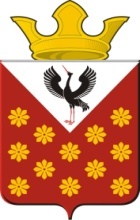  ГЛАВА МУНИЦИПАЛЬНОГО ОБРАЗОВАНИЯКраснополянское сельское поселениеПостановление27.08.2014 г.                                                                                                       № 171с. Краснополянскоеоб  утверждении  муниципальной программы Краснополянского сельского поселения «Переселение граждан на территории Краснополянского сельского поселения из аварийного жилищного фонда в 2015-2017 годах»	В целях реализации  Федерального закона  от 06.10.2003 № 131-ФЗ
"Об общих принципах организации местного самоуправления в Российской Федерации" и ст. 6 Устава Краснополянского сельского поселения постановляю:Утвердить муниципальную программу Краснополянского сельского           поселения  «Переселение граждан на территории Краснополянского сельского поселения из аварийного жилищного фонда в 2015-2017 годах»Настоящее постановление обнародовать в соответствие с Уставом Краснополянского  сельского поселения.Контроль по исполнению настоящего постановления оставляю за собой.Глава Краснополянского сельского поселения                                                        Г. М. ГубинаУтверждена постановлением главы Краснополянского сельского поселения № 171 от 27.08.2014г.Муниципальная  программа«Переселение граждан на территории Краснополянского сельского поселения из аварийного жилищного фонда в 2015-2017 годах»Раздел 1. Паспорт муниципальной программы «Переселение граждан на территории Краснополянского сельского поселения из аварийного жилищного фонда в 2015-2017 годах»Раздел 2. Муниципальная  программа«Переселение граждан на территории Краснополянского сельского поселения из аварийного жилищного фонда в 2015-2017 годах»Глава 1. Характеристика проблемыОдной из приоритетных задач жилищной политики Российской Федерации является обеспечение безопасных и комфортных условий проживания граждан, решения проблемы аварийного жилищного фонда, не соответствующего установленным санитарным и техническим нормам. Проживание в аварийном жилищном фонде оказывает негативное влияние на здоровье граждан, увеличивает социальную напряженность, создает неравные условия доступа граждан к коммунальным услугам. Аварийный жилищный фонд ухудшает внешний облик  населенных пунктов, сдерживает развитие инфраструктуры, понижает инвестиционную привлекательность территорий.Настоящая программа разработана для создания безопасных и благоприятных условий проживания граждан, повышения качества предоставляемых коммунальных услуг,  формирования эффективных механизмов управления жилищным фондом, внедрения ресурсосберегающих технологий.В настоящее время на территории МО Краснополянское сельское поселение проживает   25 гражданина в 4 многоквартирных домах, признанного аварийным до 01 января 2012 года, расселяемой площадью 427,5 кв. метровГлава 2. Цель и задачи ПрограммыПрограмма направлена на финансовое и организационное обеспечение переселения граждан из многоквартирных домов, признанных до 01 января 2012 года в установленном порядке аварийными в связи с физическим износом в процессе их эксплуатации и подлежащими сносу или реконструкции.Для достижения цели Программы необходимо решить задачи по переселению граждан из аварийных многоквартирных домов, признанных до 01 января 2012 года в установленном порядке аварийными в связи с физическим износом в процессе их эксплуатации и подлежащими сносу до 31 декабря 2017 года или реконструкции, минимизации издержек по содержанию аварийных домов и сокращению сроков введения земельных участков, освободившихся после сноса домов, в хозяйственный оборот.Проблему переселения граждан из аварийного жилищного фонда необходимо и возможно решить с помощью программно-целевого подхода, который позволяет достичь целей и решить поставленные задачи наиболее полно, комплексно, увязать их решение с финансовыми ресурсами и получить максимальный результат.Глава 3. Срок реализации ПрограммыПереселение граждан из аварийного жилищного фонда будет реализовано по 31 августа 2017 года. При этом в первоочередном порядке подлежат переселению граждане из многоквартирных домов, которые расположены на территории муниципального образования и год признания которых аварийными и подлежащими сносу или реконструкции предшествует годам признания аварийными и подлежащими сносу или реконструкции других многоквартирных домов, расположенных на территории этого муниципального образования.Снос расселенного аварийного жилищного фонда до 31 декабря 2017 года.Глава 4. Механизм реализации ПрограммыДля финансирования переселения граждан, проживающих в многоквартирных домах, признанных аварийными до 01 января 2012 года в связи с физическим износом в процессе их эксплуатации, предоставляются субсидии из областного бюджета местным бюджетам муниципальных образований в Свердловской области в рамках реализации мероприятий государственной программы Свердловской области «Развитие жилищно-коммунального хозяйства и повышение энергетической эффективности в Свердловской области до 2020 года», утвержденной постановлением Правительства Свердловской области от 29.10.2013 № 1330-ПП.Субсидии могут быть направлены на софинансирование мероприятий по формированию жилищного фонда для переселения граждан из многоквартирных домов, признанных аварийными, путем:1) строительства многоквартирных жилых домов;2) реконструкции многоквартирных жилых домов и нежилых зданий с их дальнейшим переводом в категорию жилых;3) приобретения жилых помещений, пригодных для постоянного проживания, соответствующих санитарно-техническим нормам и правилам.Порядок и условия предоставления субсидий из областного бюджета местным бюджетам муниципальных образований в Свердловской области на реализацию мероприятий по переселению граждан без привлечения финансовой поддержки за счет средств Фонда, определяются нормативными актами Правительства Свердловской области.Глава 5. Обоснование объема средств, предусмотренных на реализацию Программы, и объемы финансированияИсточниками финансирования расходов на переселение граждан из аварийного жилищного фонда в рамках реализации Программы являются:средства областного бюджета;средства местного бюджета Общий объем финансирования Программы на 2015-2017 годы ВСЕГО: 19 463,5  тыс. руб.                            
в том числе:  2015 год – 16 143,5 тыс. руб.                      2016 год – 3 320 тыс. руб.	2017 год –  0 тыс. руб.	из них:                                
местный бюджет: 2 254,49тыс. руб.                      
в том числе:                       2015 год – 2 138,79 тыс. руб.                      2016 год – 115,7 тыс. руб.	2017 год – 0 тыс. руб.областной бюджет:  17 209,01 тыс. руб.                      
в том числе:  2015 год – 14004,71 тыс. руб.                      2016 год – 3 204,3 тыс. руб.	2017 год – 0 тыс. руб.Глава 9. Результаты реализации ПрограммыПланируемые показатели выполнения Программы приведены в таблице 1.    Таблица 1Наименование ПрограммыМуниципальная  программа«Переселение граждан на территории Краснополянского сельского поселения из аварийного жилищного фонда в 2015-2017 годах» (далее – Программа)Ответственный исполнитель        
муниципальной программы        Администрация МО Краснополянское сельское поселениеЦель ПрограммыФинансовое и организационное обеспечение переселения граждан из многоквартирных домов, признанных до 01 января 2012 года в установленном порядке аварийными в связи с физическим износом в процессе их эксплуатации и подлежащими сносу или реконструкцииЗадачи Программы− переселение граждан из многоквартирных домов, признанных в установленном порядке аварийными до 01 января 2012 года в связи с физическим износом в процессе их эксплуатации и подлежащими сносу или реконструкции, минимизация издержек по содержанию аварийных домов и сокращению сроков введения земельных участков, освободившихся после сноса домов, в хозяйственный оборот;− ликвидация аварийного жилья признанного в установленном порядке аварийным до 01 января 2012 годаСрок реализации ПрограммыПереселение граждан из аварийного жилищного фонда будет реализовано по 31 августа 2017 года.Снос аварийного жилищного фонда до 31 декабря 2017 года.Объемы и источники финансирования ПрограммыВСЕГО: 19 463,5  тыс. руб.                            
в том числе:  2015 год – 16 143,5 тыс. руб.                      2016 год – 3 320 тыс. руб.	2017 год –  0 тыс. руб.	из них:                                
местный бюджет: 2 254,49тыс. руб.                      
в том числе:                       2015 год – 2 138,79 тыс. руб.                      2016 год – 115,7 тыс. руб.	2017 год – 0 тыс. руб.областной бюджет:  17 209,01 тыс. руб.                      
в том числе:  2015 год – 14004,71 тыс. руб.                      2016 год – 3 204,3 тыс. руб.	2017 год – 0 тыс. руб.Ожидаемые результаты реализации ПрограммыВ результате реализации Программы планируется переселить 25 гражданина из 4  многоквартирных домов, признанного аварийным до     01 января 2012 года в связи с физическим износом в процессе эксплуатации, расселяемой площадью  427,5 кв. метровОценка эффективности социальных и экономических последствий реализации ПрограммыПереселение 25 гражданина из 4 многоквартирных домов, признанного аварийным до 01 января 2012 года, расселяемой площадью 427,5 кв. метров№ п/пНаименованиемуниципального образованияв Свердловской областиКоличествоаварийныхмногоквартирныхдомов,расселяемыхпо Программе(единиц)Количествочеловек,расселяемыхпо Программе(человек)Площадьжилыхпомещений,расселяемыхпо Программе(кв. м)123451Краснополянское сельское поселение2015201520151Краснополянское сельское поселение318347,91Краснополянское сельское поселение2016201620161Краснополянское сельское поселение1779,61Краснополянское сельское поселение2017201720171Краснополянское сельское поселение000Всего425427,5